Новогодние представления 2018-2019 в Нижнем НовгородеПредставляем афишу новогодних представлений 2018-2019. Только лучшие новогодние елки     Нижнего Новгорода для ваших детей!!!Детский город профессий "КидБург" приглашает малышей и школьников незабываемо отметить новогодние праздникиКогда: С 15 декабря 2018 по 8 января 2019 
Где: Детский город профессий "КидБург", Нижегородская обл., Кстовский р-он, д.Федяково, ТЦ МЕГА Нижний Новгород 
Тел: +7(831)262-12-77 
Детский город профессий "КидБург" приглашает малышей и школьников отметить новогодние праздники в новом формате! Детей ждут самые ультрамодные профессии, высокотехнологичные мастер-классы и, конечно, волшебные программы, встреча с Дедом Морозом и подарки. 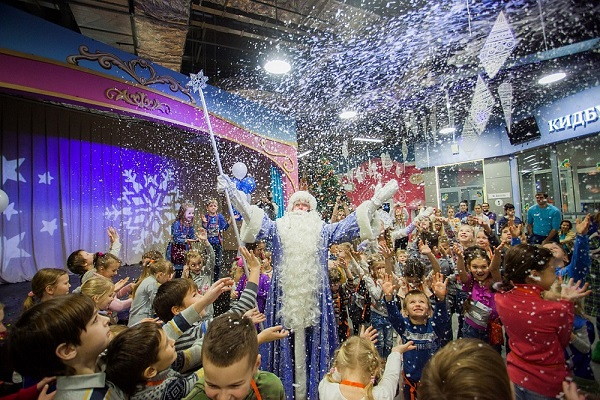 Новогодние программы для классов                                            от "Нижегородского дома путешествий"Когда: С 13 по 28 декабря 2018 
Где: Нижний Новгород, наши программы расположены либо в центре с удобной транспортной развязкой, либо включена доставка детей от школы. 
Тел: +7(831)434-22-34 

Главный праздник страны - Новый Год приближается! Хотите подарить своим ребятишкам праздничные эмоции? Нижегородский Дом Путешествий уже подготовил  авторские новогодние программы для школьников. Что мы будем делать? А будем мы кататься на хаски, сами делать валенки, разукрашивать шары, сниматься в настоящем видеоклипе, создавать волшебные пряничные домики, участвовать в новогодней сказке, отрываться на праздничной дискотеке и просто получать шквал ярких эмоций и впечатлений! Спешите записаться, количество мест ограничено!  
Запись по телефону +7(831)434-22-34, или на сайте http://tour-nn.ru/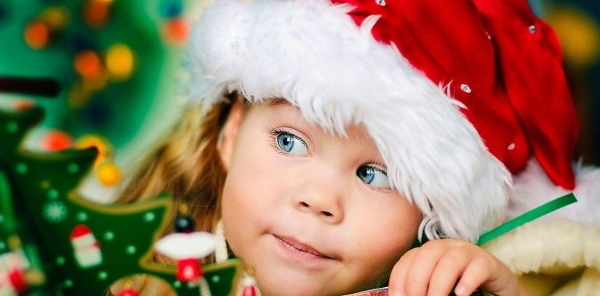 Интерактивные программы для школьников от "Нижегородского путешественника"Когда: 15-29 декабря 2018 Где: В Нижнем Новгороде и в живописных загородных комплексах для классов. Все программы включают транспортное обслуживание. Новогодние программы для школьников с 1 по 11 класс: Сказочный квест "Следствие ведет Дед Мороз" 
Фабрика Елочных игрушек 
"В гости к Хаски" 
Сладкоежкам! Новогодняя экскурсия на кондитерскую фабрику 
Новогодний Квест в старых лабиринтах 
Русский Валенок 
Новогодняя мастерская 
Фабрика здоровых напитков к новогоднему столу 
Тропический Новый год 
И другие программы www.travel-nnov.ru 
Записаться можно по телефонам +7(910)790-17-41 (Viber, Watsapp), +7(831)428-26-51, +7(831)428-27-03. 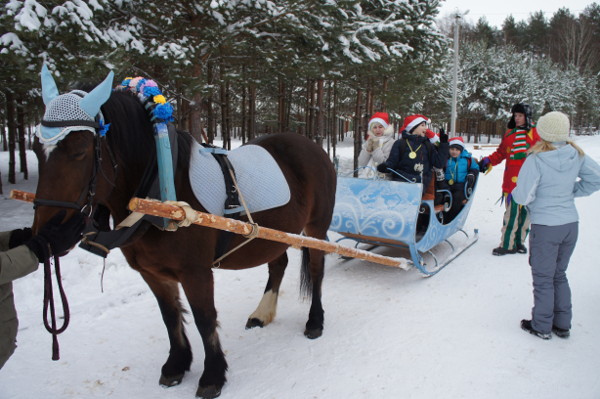 Интерактивная новогодняя ёлка для детей     "Приключения в снежном лесу"Когда: С 17 декабря 2018 по 05 января 2019 в 10:00 и 13:00 
Где: Парк-Отель "Кулибин", Нижний Новгород, ул.М.Горького, 121 
Цена билетов: 1 000 руб. Вместимость: Не более 50 детей на 1 ёлку 
Возрастной ценз: 6+ 

Интерактивная ёлка - это сказка, вовлекающая детей в процесс представления, позволяющая детям почувствовать себя полноценными и самыми важными участниками, так как, специально для юных зрителей разработаны конкурсы, создающие атмосферу волшебства, веселья и радости.  
Работает гибкая система скидок - +7(905)665-27-91 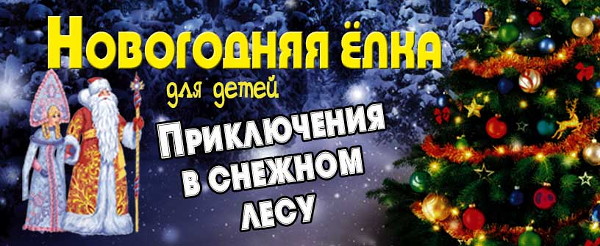 Новогодние интерактивные программы в "Синей птице"Когда: с 21 декабря 2018 г. - 03 января 2019 г. 
Где: Центр "Синяя птица", Нижний Новгород, ул.Дунаева, 9 
Цена билета на представление: от 900 рублей (с подарком и чаепитием). Билеты в продаже.    Психологический центр "Синяя птица" снова рад пригласить Вас и Ваших детей от 1 года до 10 лет на новогодние интерактивные  программы в малые группы (8-15 чел.), где  дети попадут в волшебную сказку, каждый ребенок сделает интересную поделку своими руками, получит подарок от Деда Мороза и, в заключении, сможет пообщаться за теплым чаепитием. 
В этом году мы приготовили для Вас и Ваших детишек веселые и добрые новогодние сказки: 
для детей 1-3 лет "В ГОСТЯХ У УМКИ" (до 9 пар: мама+малыш) 
для детей 3-5 лет "НОВОГОДНИЕ ПРИКЛЮЧЕНИЯ ЛУНТИКА" (до 15 детей) 
для детей 6-9 лет "ХИМИЧЕСКИЕ ОПЫТЫ БАБЫ ЯГИ" интерактивная сказка с химическими опытами (группа до 15 детей).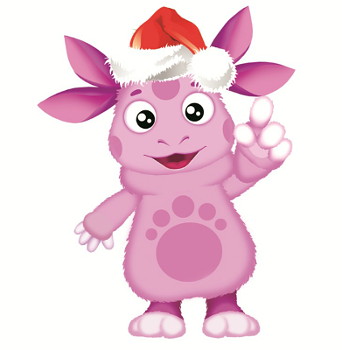 "Недетская елка: Дед Мороз роняет космос"Когда: С 17 по 27 декабря 2018 г. в 11:00 и 13.30 
3, 4, 5, 8 января 2019 г. в 12.00, 15.00, 18.00 
Где: Детский технопарк "Кванториум", Нижний Новгород, ул.Ульянова, 10б Если вы не понаслышке знаете, что такое versus-баттл и разбираетесь, что такое грайм, то вам точно понравится эта Недетская ёлка. Мы совместим несовместимое и заставим персонажей классических ёлок стать современными и поймать хайп-волну. Дед Мороз, Кощей, Снегурочка и Снеговик уже не будут прежними... Даже костюмы на ёлке будут отвечать всем тенденциям 21 века. 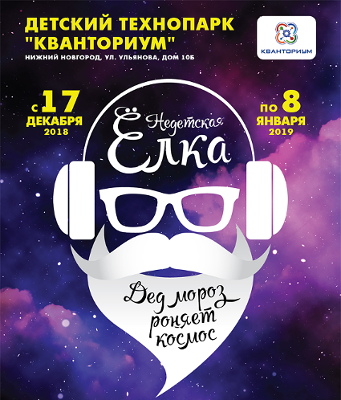 РОББО ЁлкиКогда: 23, 30 декабря 2018 и 3 января 2019, в 10:00 и 16:30 
Где: Клуб "Искра", Нижний Новгород, ул.Ковалихинская, 28а    Тел: +7(831)291-58-81, +7(953)569-45-16Цена билетов: Стоимость 700 рублей (без сладкого подарка) или 900 рублей (со сладким подарком).Продолжительность: 1 час 30 минут, включая перерыв 10 минут 

Школа программирования, робототехники и 3D печати РОББО Клуб в Нижнем Новгороде приглашает детей от 7 до 16 лет на РОББО Ёлки! 
За полтора часа ребята смоделируют ёлочную игрушку, которую будет печатать 3D-принтер, познакомятся с роботами, принципами работы датчиков и запустят роботов в волшебный хоровод вокруг ёлки! 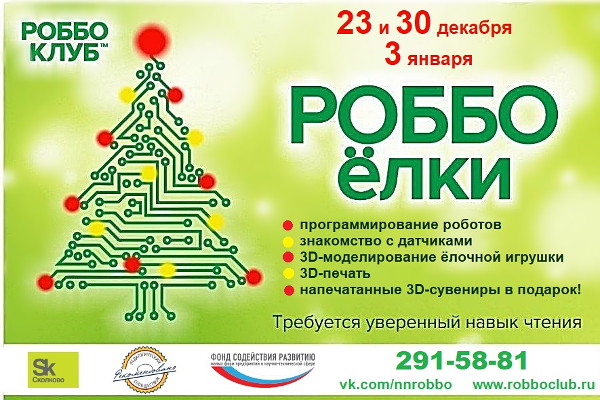 Новогодняя интерактивная программа                       "Опасный эксперимент доктора Теслы"Когда: C 21 декабря 2018 г. по 4 января 2019 г. в 10:00, в 13:00, в 16:00. Где: Музей занимательных наук "Кварки", Нижний Новгород, ул.Родионова, 165, корп.13, ТЦ "Ганза", 3 этаж 
Телефон: +7(831)423-42-51 
Цена билетов: 1050-1250 руб. 
Возрастной ценз: 6+ 
Продолжительность: 2 часа 
Ученик 10-го класса Шурик, изучив теорию относительности Эйшнейна, создает машину времени. Ему удается открыть окно в прошлое в лабораторию Николы Теслы. В этот момент в своей лаборатории Тесла включает невиданное по мощности устройство – Телепортатор. Устройство потребляет огромное количество энергии, которая уходит из современного мира через открытый портал времени. На Земле в современном мире грядет энергетическая катастрофа. Хочешь спасти мир? Приходи на новогоднюю программу "Опасный эксперимент доктора Теслы"! 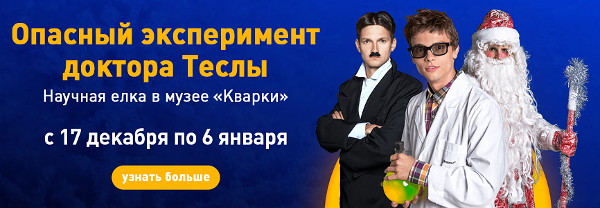 Новогоднее представление "В гостях у купчихи Пироговой"Когда: 01 декабря 2018 - 15 января 2019 
Где: Нижний Новгород 
Цена билетов: 6 800 рублей за программу при количестве детей менее 16 человек, 450 рублей с человека при количестве более 16 человек. 
Телефон: +7(905)661-83-60 
Участники услышат увлекательный рассказ о традициях празднования Нового года и Рождества в России, научатся старинным русским играм и гаданиям и узнают, как весело провести праздничное время!Продолжительность новогоднего представления - 1 часа.Чаепитие. Представление проходит в историческом здании в центре Нижнего Новгорода. Возможен выезд на площадку Заказчика (в школу, в лагерь, в детский сад, детский центр).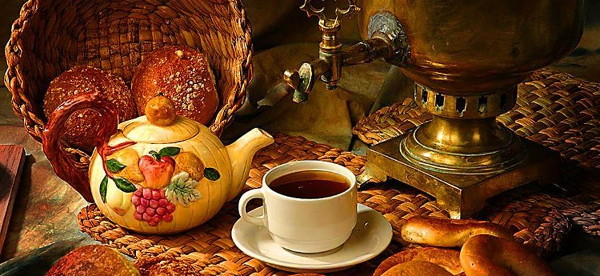 Новогоднее представление для 5-11 классов                      "Салон графини Рождественской. 1812"Когда: 01 декабря 2018 - 15 января 2019 
Где: Нижний Новгород 
Цена билетов: 6 800 рублей за программу при количестве детей менее 16 человек, 450 рублей с человека при количестве более 16 человек. 
Телефон: +7(905)661-83-60 

Участники представления перенесутся в Нижний Новгород 1812 года. Ребята откроют тайны светского этикета, научатся играть в салонные игры, популярные в начале 19 столетия. 
Продолжительность новогоднего представления -1 час.Возможен выезд с представлением в школу, в лагерь, детский центр.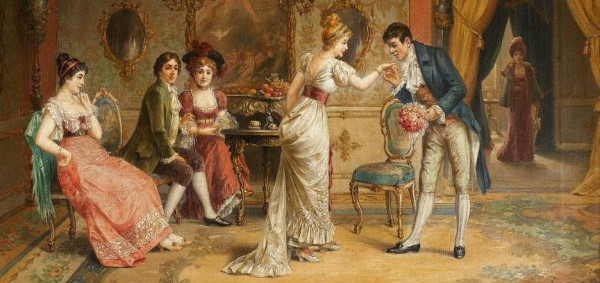 Новогоднее представление "На салазках в сказку!"                    в театре ВераКогда: 22-30 декабря 2018 и 02-07 января 2019, в 10:30, 13:30, 16:00 
Где: Детский театр Вера, Нижний Новгород, Мещерский б-р, 10 Цена билетов: 500 руб. (без подарка)Продолжительность: 1 час 30 мин. (представление и игровая программа в фойе)
Волшебные салазки унесут гостей представления вместе с девочкой Машей и ее родителями к приключениям в Кощеевом лесу, где замолкла Кукушка и остановилось время. Новый год будет спасен, и это будет сказка, а не праздник!Новогодняя елка для малышей "Чудесная ночь"                         в театре ВераКогда: 22-30 декабря 2018 и 02-07 января 2019, в 10:00, 13:00, 16:00 
Где: Детский театр Вера, Нижний Новгород, Мещерский б-р, 10 Цена билетов: для детей 1 700 руб. (с несладким подарком), для взрослых 300 руб.Продолжительность: 1 час 30 мин. (представление и хоровод вокруг елки)
Скучно Старику со Старухой, про которых сложено столько русских сказок, встречать новый год и Рождество в одиночестве. Вот и пожаловали к ним за помощью и советом Зайка, потерявший свою избушку, Солдат, идущий домой, да жители теремка, сломанного Медведем. И каждый свою сказку сказывает. Приглашаем детей (15 человек) и их родителей на новогоднее представление с играми, танцами, сказками и ароматным чаем.  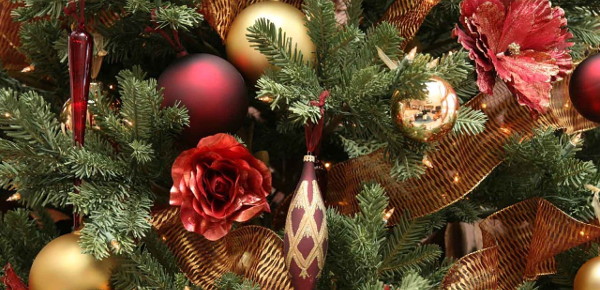 Новогодняя сказка "Новогодние приключения Оле-Лукойе"     в Кукольном театреКогда: 15 декабря 2018 - 13 января 2019, в 11:00, 13:30, 16:00, 18:30 
Где: Театр кукол, Нижний Новгород, ул.Б.Покровская, 39        Цена билетов: в будни (декабрь) 250, 300 руб., в выходные (декабрь, январь) 250, 300, 400, 500 руб. Цена подарка: 400, 650 руб.Продолжительность: 1 час 30 мин. с антрактом 
Придя на новогоднее представление, вы сначала попадаете в гости к зеленой красавице. Волшебная елка, встреча с новогодними талисманами, песни, танцы, хороводы с Дедом Морозом и Снегурочкой - все это на нашем празднике. Собрался и Оле-Лукойе в гости к ребятам и зонтик свой захватил волшебный. Да вот беда! Украл кто-то зонтик! Кто же поможет Оле-Лукойе найти волшебный зонтик и рассказать Новогоднюю сказку? Конечно же, вы, ребята!Представление у ёлки и музыкальный спектакль             "Волк, рок-н-ролл и козлята" в ТЮЗеКогда: 22 декабря 2018 в 14:00, 23-30 декабря 2018 в 11:00 и 14:00, 02-07 января 2019 в 11:00 и 14:00, 08 января 2019 в 11:00 
Где: Нижегородский ТЮЗ, Нижний Новгород, ул.М.Горького, 145 Цена билетов: 300 - 500 руб.
По мотивам народной сказки "Волк и семеро козлят" (живой звук в сопровождении инструментальной группы). В размеренную жизнь Козы тёти Маши, её козлят и жителей деревни врывается хулиганская стая во главе с Волком дядей Серым. Помните продолжение сказки? Только у нас другая история! Оказывается, Волк не собирается съесть ребят-козлят. А козлята проказничают и веселятся, поджидая возвращения любимой мамочки с ярмарки. Коза тётя Маша - молодая особа, у которой не только доброе сердце, острые рога, но и смелый язычок. Ох, достанется от неё Волку! Дядя Серый тоже не робкого десятка - на оскорбление ответит по-волчьи! Неожиданный поворот событий. Ни за что не догадаетесь чем закончится эта история. Знает обо всем только загадочный Волшебник Трикстер. Где Волшебника найти? Надо в сказку к нам прийти!Новогодняя елка "Новый год с Винни Пухом"                                                               в Оперном театреКогда: 22 декабря 2018 в 13:00, 23 декабря 2018 в 10:30, 02 января 2019 в 10:30, 13:00, 03 января 2019 в 10:30, 15:30, 05 января 2019 в 10:30 
Где: Театр оперы и балета им.А.С.Пушкина, Нижний Новгород, ул.Белинского, 59 Цена билетов: 200 - 850 руб. К юбилею Винни Пуха. Снегурочка, Винни Пух и его друзья отправляются раздобыть новогодний подарок Деду Морозу. Любопытство всех героев привело к неожиданному повороту, и только зрители новогоднего представления узнают, чем всё закончилось! Акробатические и цирковые номера в исполнении профессиональных артистов. Премьера созданного для шоу мультфильма. Пространственная виртуальная 3D-анимация. Масштабный интерактив со всем зрительным залом.Новогодняя елка в стиле фикси-шоу "Разбуди Деда Мороза"  в Оперном театреКогда: 06 января 2019 в 14:00 
Где: Театр оперы и балета им.А.С.Пушкина, Нижний Новгород, ул.Белинского, 59 Цена билетов: 250 - 1 300 руб.
Премьера новогоднего представления с новоиспечёнными героями, которых так долго ждали: прямиком из приборов на сцену выходит весь класс фиксиков, а также - впервые! - Мася и Папус. Новый сюжет представления с невиданными злодеями и великолепной восьмёркой фиксиков, живых, но так похожих на мультяшных! Известные фиксипелки, интерактивные игры с огромным надувным реквизитом, загадки, которые можно отгадывать всем залом, фиксизарядка! Абсолютно новый лицензионный спектакль.Новогодняя ёлка "Фабрика добрых слов" в театре Комедия Когда: 23-30 декабря 2018 в 11:30 и 14:30 
Где: Нижегородский театр Комедiя, Нижний Новгород, ул.Грузинская, 23, Малая сценаЦена билетов: 3 500 руб. (с подарком). Билет для родителей приобретается в театре в день мероприятия, стоимость взрослого билета 100 руб
Ты знаешь, откуда берутся буквы? И как они складываются в слова? А почему из одних и тех же букв могут сложиться  разные слова? И почему одни слова заставляют нас грустить, а другие улыбаться? Это - волшебство! И каждый день такое волшебство происходит на Фабрике Добрых Слов. Здесь на свет появляются все-все буквы, здесь они складываются в слова, а потом наделяются смыслом и чувствами! И только раз в году, в Новый год, Фабрика открывает свои двери и все чудеса можно увидеть своими глазами. Но попасть туда может не каждый, а только тот, кто знает много добрых слов! Продолжительность: 1 ч. 30 мин., без антрактаНовогоднее музыкальное представление                       "Аленький цветочек" в театре КомедииКогда: 22 декабря 2018 в 14:00, 23-24, 26-27 и 29-30 декабря 2018 в 11:00 и 14:00, 25 и 28 декабря 2018 в 11:00 
Где: Нижегородский театр Комедiя, Нижний Новгород, ул.Грузинская, 23, Большая сценаЦена билетов: 100 - 600 руб. Подарок приобретается отдельно в кассе театра.
По мотивам сказки С.Аксакова. Русский вариант "Красавицы и чудовища" писатель записал от своей ключницы Пелагеи 200 лет назад. Невероятные приключения, удивительные превращения, шумный восточный базар, далекий таинственный остров, где живет заколдованное чудище и злая ведьма, а главное - любовь, способная  за безобразной внешностью разглядеть доброе и чуткое сердце, - все самые чарующие детскую душу фантазии соединились в этом вечном сюжете. Продолжительность: 1 ч. 15 мин., без антракта. Начало игровой программы в фойе театра за 30 мин. до началаНовогодняя ёлка с веселыми играми в фойе "Сюрприз дедушке морозу" от театра Комедия Когда: 22-30 декабря 2018 в 10:30 и 13:00 
Где: ДК им.С.Орджоникидзе, Нижний Новгород, ул.Чаадаева, 17, сцена Цена билетов: 350 руб. Подарок приобретается отдельно в ДК им.Орджоникидзе.
В новогоднем лесу все сказочные герои, звери и птицы ждут праздника и подарков от Деда Мороза. И только вредная Баба-Яга со своей подручной Вороной вносят раздор и портят всем новогоднее настроение. Заявили, что Деда Мороза никто не любит, никто подарков ему не дарит! И в самом деле. Собрались звери и придумали сделать Дедушке Морозу сюрприз! А какой? - узнаете в сказке! Продолжительность: 1 ч. 20 мин., без антракта